Cykl: „Lubię siebie - lubię innych”.Źródło: Internet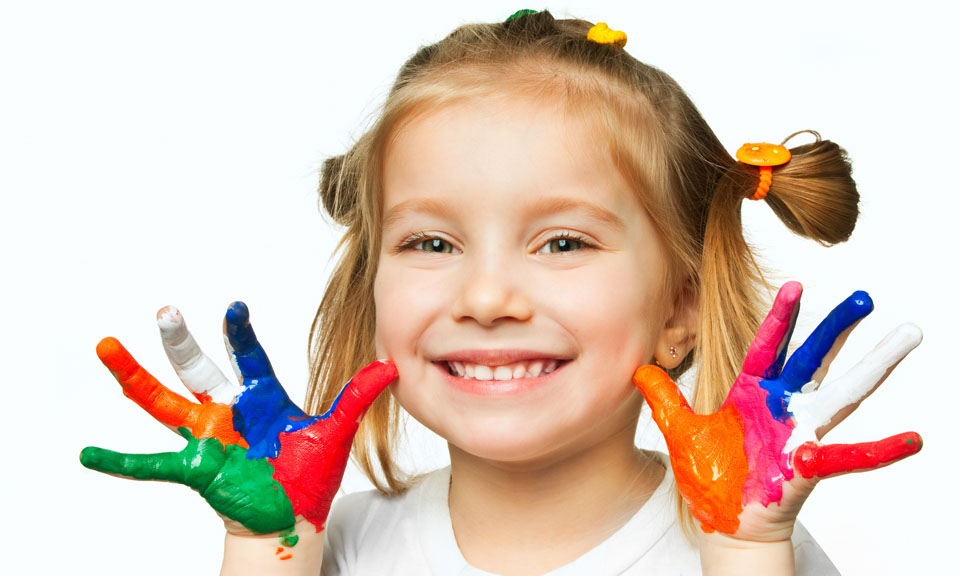 Wzmacniaj w dziecku pozytywne myślenie o sobiei o swoich umiejętnościach!Materiały do zabawy dla Małych i Dużych.https://epedagogika.pl/
                 Drodzy Rodzice, proponuję ćwiczenia dla dzieci, w których będą mogły przyjrzeć się swoim cechom, preferencjom i mocnym stronom czyli zaletom. Będą mogły pomyśleć także o innych osobach, o tym za co je lubią i cenią! Wiele umiejętności, które posiadamy wydają się zwykłe i przeciętne. Tymczasem dzięki nim jesteśmy samodzielni w różnych dziedzinach życia i w ten sposób stajemy się autonomiczni. To, że potrafimy siedzieć prosto przy stole nie wzbudza w nas zachwytu, ale to właśnie ta umiejętność pozwala młodemu człowiekowi wykonywać wiele czynności samodzielnie np. pracować przy biurku, uczestniczyć                       w uroczystościach i zajęciach zorganizowanych. Doceńmy swoje umiejętności! Doceńmy umiejętności innych ludzi!W ten sposób wzmacniamy pozytywne myślenie o sobie i o innych,                 a w konsekwencji budujemy pozytywne relacje w gronie najbliższych!Ćwiczenia „Lubię siebie” i „Drzewo lubienia” proponowane                           są dzieciom w ramach zajęć rozwijających kompetencje emocjonalno-społeczne. Serdecznie zapraszam do wspólnej zabawy i rozmowy z dziećmi.                   Anna Wójt - psycholog